    Baker County Sheriff’s Office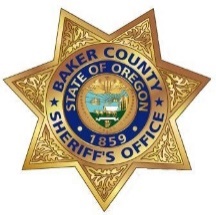 Complaint Form        City of Sumpter-Baker County Nuisance Ordinance Violation-Please fill out Complaint Form completely and check all boxes that apply. Anonymous complaints will not be accepted. Complainant / Reporting Party InformationFull Name: ____________________________________________________________________Address: ______________________________________________________________________Phone Number: _________________________ Date of Complaint: _______________________Alleged Nuisance Ordinance Violation󠄀 Accumulation		  󠄀󠄀 Dangerous			 󠄀󠄀 Accumulation                         Solid Waste                          Building/Structure                        Inoperable VehiclesViolation Address: ______________________________________________________________Resident/Occupant Name:  ______________________________________________󠄀󠄀 UnknownResident/Occupant Phone Number: _______________________________________󠄀󠄀 UnknownProperty Owner Name:  ________________________________________________󠄀󠄀 Unknown󠄀 Same as ResidentProperty Owner Phone Number: _________________________________________󠄀󠄀 Unknown󠄀 Same as ResidentDescription of Alleged Nuisance Ordinance Violation: (As it pertains to Baker County Ordinance 2019-02)__________________________________________________________________________________________________________________________________________________________________________________________________________________________________________________________________________________________________________________________________________________________________________________________________________________________________________________________________________________________________________________________________________________________________*OFFICE USE ONLY*					 Case Number: ______________________________Date Complaint Received at BCSO: _____________________ Date Reviewed / By: _________________________